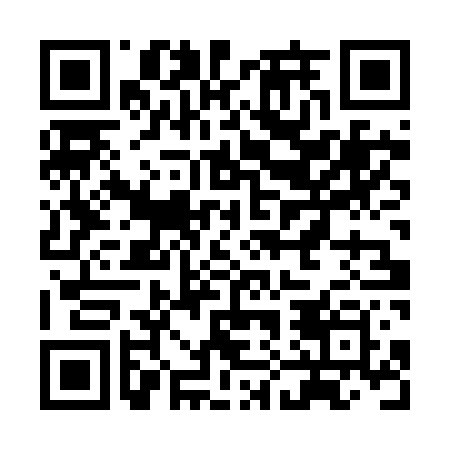 Ramadan times for Zhaoyuan County, ChinaMon 11 Mar 2024 - Wed 10 Apr 2024High Latitude Method: Angle Based RulePrayer Calculation Method: Muslim World LeagueAsar Calculation Method: ShafiPrayer times provided by https://www.salahtimes.comDateDayFajrSuhurSunriseDhuhrAsrIftarMaghribIsha11Mon4:214:216:0011:503:035:405:407:1312Tue4:194:195:5811:493:045:425:427:1513Wed4:174:175:5611:493:055:435:437:1614Thu4:154:155:5411:493:055:445:447:1715Fri4:134:135:5211:493:065:465:467:1916Sat4:114:115:5011:483:075:475:477:2017Sun4:094:095:4911:483:085:485:487:2218Mon4:074:075:4711:483:085:505:507:2319Tue4:054:055:4511:473:095:515:517:2520Wed4:034:035:4311:473:105:525:527:2621Thu4:014:015:4111:473:115:545:547:2822Fri3:593:595:3911:473:115:555:557:2923Sat3:573:575:3711:463:125:565:567:3124Sun3:553:555:3511:463:135:585:587:3225Mon3:523:525:3311:463:135:595:597:3426Tue3:503:505:3111:453:146:006:007:3527Wed3:483:485:2911:453:156:016:017:3728Thu3:463:465:2811:453:156:036:037:3829Fri3:443:445:2611:443:166:046:047:4030Sat3:423:425:2411:443:176:056:057:4131Sun3:393:395:2211:443:176:076:077:431Mon3:373:375:2011:443:186:086:087:452Tue3:353:355:1811:433:196:096:097:463Wed3:333:335:1611:433:196:116:117:484Thu3:303:305:1411:433:206:126:127:495Fri3:283:285:1211:423:206:136:137:516Sat3:263:265:1111:423:216:146:147:537Sun3:243:245:0911:423:226:166:167:548Mon3:213:215:0711:423:226:176:177:569Tue3:193:195:0511:413:236:186:187:5810Wed3:173:175:0311:413:236:206:207:59